VO 9. 3.Plán online hodinyAhoj osmáci,opět zveřejňuji materiál, se kterým budeme pracovat při online hodině. Pokud máte možnost tisku, můžete si na online hodinu vytisknout mezerový text „tvorba ceny“ či „testík“ (ostatní budou psát odpovědi do sešitu).1)Napište si malý podnadpis „Tvorba ceny“2) Vytiskněte si, případně přepište tento mezerový text a dle nápovědy pod textem doplňte druh cenyTvorba ceny: ……………………………… – ceny jako u konkurence……………………………… – firmy produkující luxusní zboží v malých objemech pro skupinu zákazníků s vyššími příjmy……………………………… – snaha prosadit se na trhCena nižší než tržní, cena vyšší než tržní, cena = ceně tržní3) Zapište si tento zápisek do sešituTržní ekonomika= založená na střetu nabídky a poptávky Nabídka = množství druhů zboží, které jsou výrobci ochotni za určitou cenu prodatPoptávka = množství druhů zboží, které jsou kupující ochotni za určitou cenu koupitFungování trhu SUBJEKTY TRHU1. Domácnosti – nakupují na trhu statky a služby, nabízejí svou pracovní sílu 2. Podniky – nabízejí na trhu své zboží, jejich prodeje získávají peníze vložené do výroby a zisku, odvádějí peníze do státní poklady v podobě daní, na trhu nakupují pracovní sílu a prostředky na výrobu3. Stát – vytváří prostředí pro fungování ekonomiky, vybírá daně, na trhu vyhledává pracovní sílu pro chod státu, zbožíSLOŽKY TRHU1. Trh zboží = trh komodit (komodita = druh zboží), jedná se o trh místní, národní, světový2. Trh práce = střetává se nabídka práce a poptávka po ní3. Trh finanční = obchoduje se s cennými papíry 4) Dobrovolně: Doporučuji si zkusit tento testík 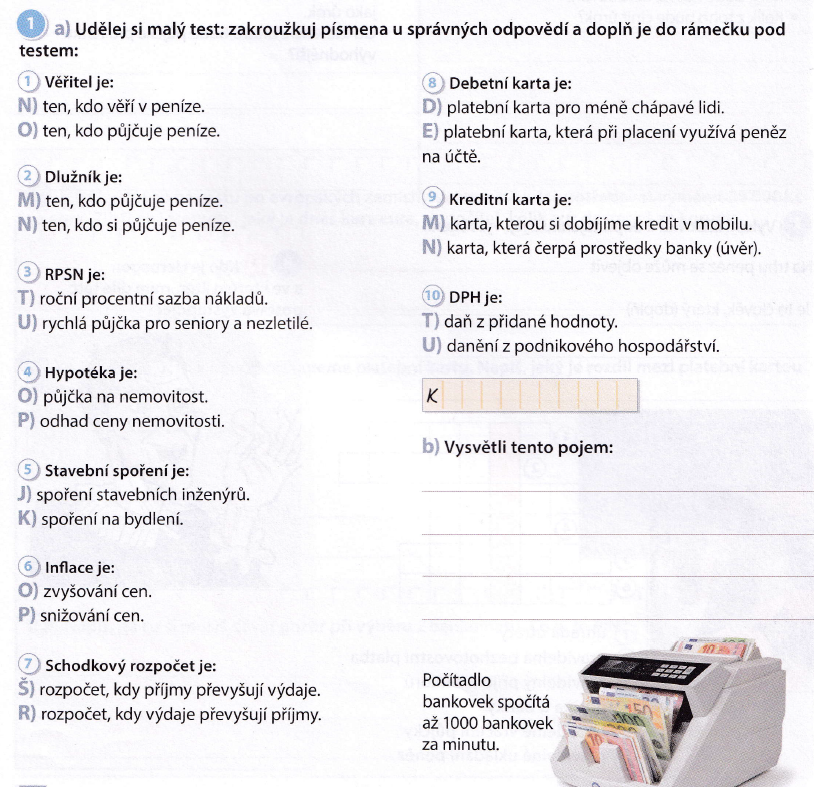 